Nicht in Kanalisation/ Umwelt gelangen lassen.Entsorgung gemäß Umgangsgenehmigung (BiostoffV/TRBA, GenTG/GenTSV, IfSG, TierSEV, TNP Recht).Besondere Anweisungen des Zwischenlagers für Chemische Abfallstoffe, Tel. 12243 beachten.Betriebsanweisung gemäß § 14 BioStoffVBetriebsanweisung gemäß § 14 BioStoffVBetriebsanweisung gemäß § 14 BioStoffVBetriebsanweisung gemäß § 14 BioStoffVBetriebsanweisung gemäß § 14 BioStoffVBetriebsanweisung gemäß § 14 BioStoffVArbeitsbereich:Arbeitsbereich:Arbeitsbereich:Arbeitsbereich:Arbeitsplatz: SicherheitswerkbankArbeitsplatz: SicherheitswerkbankTätigkeit:Tätigkeit:Tätigkeit:Tätigkeit:Stand: 06/2019Stand: 06/2019BiostoffbezeichnungBiostoffbezeichnungBiostoffbezeichnungBiostoffbezeichnungBiostoffbezeichnungBiostoffbezeichnungInfektiöse Mikroorganismen der Gruppe 2Infektiöse Mikroorganismen der Gruppe 2Infektiöse Mikroorganismen der Gruppe 2Infektiöse Mikroorganismen der Gruppe 2Infektiöse Mikroorganismen der Gruppe 2Infektiöse Mikroorganismen der Gruppe 2Gefahren für Menschen und UmweltGefahren für Menschen und UmweltGefahren für Menschen und UmweltGefahren für Menschen und UmweltGefahren für Menschen und UmweltGefahren für Menschen und Umwelt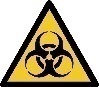 Gesundheitsschädlich beim Einatmen, Verschlucken oder Eindringen der Erreger über intakte oder verletzte Haut bzw. SchleimhäuteÜbertragung der Erreger auf dem Blutweg nach Verletzung durch in der Wäsche befindliche scharfe oder spitze GegenständeInfektionskrankheiten, insbesondere Infektiöse Leberentzündung (Hepatitis), Haut- und DurchfallerkrankungenGesundheitsschädlich beim Einatmen, Verschlucken oder Eindringen der Erreger über intakte oder verletzte Haut bzw. SchleimhäuteÜbertragung der Erreger auf dem Blutweg nach Verletzung durch in der Wäsche befindliche scharfe oder spitze GegenständeInfektionskrankheiten, insbesondere Infektiöse Leberentzündung (Hepatitis), Haut- und DurchfallerkrankungenGesundheitsschädlich beim Einatmen, Verschlucken oder Eindringen der Erreger über intakte oder verletzte Haut bzw. SchleimhäuteÜbertragung der Erreger auf dem Blutweg nach Verletzung durch in der Wäsche befindliche scharfe oder spitze GegenständeInfektionskrankheiten, insbesondere Infektiöse Leberentzündung (Hepatitis), Haut- und DurchfallerkrankungenGesundheitsschädlich beim Einatmen, Verschlucken oder Eindringen der Erreger über intakte oder verletzte Haut bzw. SchleimhäuteÜbertragung der Erreger auf dem Blutweg nach Verletzung durch in der Wäsche befindliche scharfe oder spitze GegenständeInfektionskrankheiten, insbesondere Infektiöse Leberentzündung (Hepatitis), Haut- und DurchfallerkrankungenGesundheitsschädlich beim Einatmen, Verschlucken oder Eindringen der Erreger über intakte oder verletzte Haut bzw. SchleimhäuteÜbertragung der Erreger auf dem Blutweg nach Verletzung durch in der Wäsche befindliche scharfe oder spitze GegenständeInfektionskrankheiten, insbesondere Infektiöse Leberentzündung (Hepatitis), Haut- und DurchfallerkrankungenGesundheitsschädlich beim Einatmen, Verschlucken oder Eindringen der Erreger über intakte oder verletzte Haut bzw. SchleimhäuteÜbertragung der Erreger auf dem Blutweg nach Verletzung durch in der Wäsche befindliche scharfe oder spitze GegenständeInfektionskrankheiten, insbesondere Infektiöse Leberentzündung (Hepatitis), Haut- und DurchfallerkrankungenSchutzmaßnahmen und VerhaltensregelnSchutzmaßnahmen und VerhaltensregelnSchutzmaßnahmen und VerhaltensregelnSchutzmaßnahmen und VerhaltensregelnSchutzmaßnahmen und VerhaltensregelnSchutzmaßnahmen und Verhaltensregeln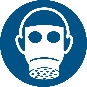 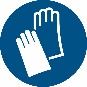 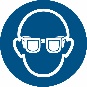 Präparate möglichst dicht verschlossen halten.Nach Möglichkeit unter Absaugung arbeiten.Schutzhandschuhe und Schutzkleidung tragen; ggf. Atemschutz.Ess-, Trink- und Rauchverbot am Arbeitsplatz beachten.Hygieneplan einhalten und Waschgelegenheiten nutzen.Schutzkleidung regelmäßig wechseln.Straßen- und Schutzkleidung getrennt aufbewahren.Arbeitsmedizinische Vorsorgeuntersuchungen nach G42 „Infektionsgefährdung“ wahrnehmen.Mögliche Schutzimpfungen durchführen lassen.Präparate möglichst dicht verschlossen halten.Nach Möglichkeit unter Absaugung arbeiten.Schutzhandschuhe und Schutzkleidung tragen; ggf. Atemschutz.Ess-, Trink- und Rauchverbot am Arbeitsplatz beachten.Hygieneplan einhalten und Waschgelegenheiten nutzen.Schutzkleidung regelmäßig wechseln.Straßen- und Schutzkleidung getrennt aufbewahren.Arbeitsmedizinische Vorsorgeuntersuchungen nach G42 „Infektionsgefährdung“ wahrnehmen.Mögliche Schutzimpfungen durchführen lassen.Präparate möglichst dicht verschlossen halten.Nach Möglichkeit unter Absaugung arbeiten.Schutzhandschuhe und Schutzkleidung tragen; ggf. Atemschutz.Ess-, Trink- und Rauchverbot am Arbeitsplatz beachten.Hygieneplan einhalten und Waschgelegenheiten nutzen.Schutzkleidung regelmäßig wechseln.Straßen- und Schutzkleidung getrennt aufbewahren.Arbeitsmedizinische Vorsorgeuntersuchungen nach G42 „Infektionsgefährdung“ wahrnehmen.Mögliche Schutzimpfungen durchführen lassen.Präparate möglichst dicht verschlossen halten.Nach Möglichkeit unter Absaugung arbeiten.Schutzhandschuhe und Schutzkleidung tragen; ggf. Atemschutz.Ess-, Trink- und Rauchverbot am Arbeitsplatz beachten.Hygieneplan einhalten und Waschgelegenheiten nutzen.Schutzkleidung regelmäßig wechseln.Straßen- und Schutzkleidung getrennt aufbewahren.Arbeitsmedizinische Vorsorgeuntersuchungen nach G42 „Infektionsgefährdung“ wahrnehmen.Mögliche Schutzimpfungen durchführen lassen.Präparate möglichst dicht verschlossen halten.Nach Möglichkeit unter Absaugung arbeiten.Schutzhandschuhe und Schutzkleidung tragen; ggf. Atemschutz.Ess-, Trink- und Rauchverbot am Arbeitsplatz beachten.Hygieneplan einhalten und Waschgelegenheiten nutzen.Schutzkleidung regelmäßig wechseln.Straßen- und Schutzkleidung getrennt aufbewahren.Arbeitsmedizinische Vorsorgeuntersuchungen nach G42 „Infektionsgefährdung“ wahrnehmen.Mögliche Schutzimpfungen durchführen lassen.Präparate möglichst dicht verschlossen halten.Nach Möglichkeit unter Absaugung arbeiten.Schutzhandschuhe und Schutzkleidung tragen; ggf. Atemschutz.Ess-, Trink- und Rauchverbot am Arbeitsplatz beachten.Hygieneplan einhalten und Waschgelegenheiten nutzen.Schutzkleidung regelmäßig wechseln.Straßen- und Schutzkleidung getrennt aufbewahren.Arbeitsmedizinische Vorsorgeuntersuchungen nach G42 „Infektionsgefährdung“ wahrnehmen.Mögliche Schutzimpfungen durchführen lassen.Verhalten im GefahrfallVerhalten im GefahrfallVerhalten im GefahrfallVerhalten im GefahrfallVerhalten im GefahrfallVerhalten im GefahrfallVerhalten im GefahrfallVerhalten im GefahrfallSiehe: Örtlicher NotfallplanSiehe: Örtlicher NotfallplanSiehe: Örtlicher NotfallplanFeuerwehr/RettungsdienstFeuerwehr/RettungsdienstFeuerwehr/RettungsdienstTel.: 112Tel.: 112Ausbreiten/Verteilen des Stoffes begrenzen.Ausbreiten/Verteilen des Stoffes begrenzen.Ausbreiten/Verteilen des Stoffes begrenzen.PolizeiPolizeiPolizeiTel.: 110Tel.: 110Technischer Notruf  Technischer Notruf  Technischer Notruf  Tel.: 12666Tel.: 12666Vorgesetzte informierenVorgesetzte informierenVorgesetzte informierenTel.:Tel.:Bei der Beseitigung von Kontaminationen ist die o. g. PSA zu tragen, PSA danach autoklavieren und reinigen bzw. entsorgen.Verwendete Arbeitsgeräte und verunreinigte Flächen ausreichend desinfizieren.Bei der Beseitigung von Kontaminationen ist die o. g. PSA zu tragen, PSA danach autoklavieren und reinigen bzw. entsorgen.Verwendete Arbeitsgeräte und verunreinigte Flächen ausreichend desinfizieren.Bei der Beseitigung von Kontaminationen ist die o. g. PSA zu tragen, PSA danach autoklavieren und reinigen bzw. entsorgen.Verwendete Arbeitsgeräte und verunreinigte Flächen ausreichend desinfizieren.Bei der Beseitigung von Kontaminationen ist die o. g. PSA zu tragen, PSA danach autoklavieren und reinigen bzw. entsorgen.Verwendete Arbeitsgeräte und verunreinigte Flächen ausreichend desinfizieren.Bei der Beseitigung von Kontaminationen ist die o. g. PSA zu tragen, PSA danach autoklavieren und reinigen bzw. entsorgen.Verwendete Arbeitsgeräte und verunreinigte Flächen ausreichend desinfizieren.Bei der Beseitigung von Kontaminationen ist die o. g. PSA zu tragen, PSA danach autoklavieren und reinigen bzw. entsorgen.Verwendete Arbeitsgeräte und verunreinigte Flächen ausreichend desinfizieren.Bei der Beseitigung von Kontaminationen ist die o. g. PSA zu tragen, PSA danach autoklavieren und reinigen bzw. entsorgen.Verwendete Arbeitsgeräte und verunreinigte Flächen ausreichend desinfizieren.Bei der Beseitigung von Kontaminationen ist die o. g. PSA zu tragen, PSA danach autoklavieren und reinigen bzw. entsorgen.Verwendete Arbeitsgeräte und verunreinigte Flächen ausreichend desinfizieren.Erste HilfeErste HilfeErste HilfeErste HilfeErste HilfeErste HilfeErste HilfeErste Hilfe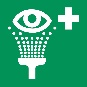 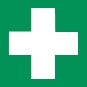 Personenrettung unter Beachtung der Eigensicherheit durchführen.Erste Hilfe leisten – Unfall melden. Bei Personenschäden Eintrag ins Verbandbuch (DGUV Information 204-021) vornehmen und ggf. Durchgangsarzt aufsuchen.Nach INHALATION Frischluftzufuhr, Atemwege freihalten.Nach Hautkontakt betroffene Körperstellen desinfizieren und danach mit Wasser und Seife gründlich reinigen – Hygieneplan beachten.Nach Augenkontakt unter fließendem Wasser bei gut geöffnetem Lidspalt 10-15 Minuten spülen.Nach Verschlucken sofort Arzt aufsuchen. Viel Wasser trinken lassen. Erbrechen vermeiden.Personenrettung unter Beachtung der Eigensicherheit durchführen.Erste Hilfe leisten – Unfall melden. Bei Personenschäden Eintrag ins Verbandbuch (DGUV Information 204-021) vornehmen und ggf. Durchgangsarzt aufsuchen.Nach INHALATION Frischluftzufuhr, Atemwege freihalten.Nach Hautkontakt betroffene Körperstellen desinfizieren und danach mit Wasser und Seife gründlich reinigen – Hygieneplan beachten.Nach Augenkontakt unter fließendem Wasser bei gut geöffnetem Lidspalt 10-15 Minuten spülen.Nach Verschlucken sofort Arzt aufsuchen. Viel Wasser trinken lassen. Erbrechen vermeiden.Personenrettung unter Beachtung der Eigensicherheit durchführen.Erste Hilfe leisten – Unfall melden. Bei Personenschäden Eintrag ins Verbandbuch (DGUV Information 204-021) vornehmen und ggf. Durchgangsarzt aufsuchen.Nach INHALATION Frischluftzufuhr, Atemwege freihalten.Nach Hautkontakt betroffene Körperstellen desinfizieren und danach mit Wasser und Seife gründlich reinigen – Hygieneplan beachten.Nach Augenkontakt unter fließendem Wasser bei gut geöffnetem Lidspalt 10-15 Minuten spülen.Nach Verschlucken sofort Arzt aufsuchen. Viel Wasser trinken lassen. Erbrechen vermeiden.Personenrettung unter Beachtung der Eigensicherheit durchführen.Erste Hilfe leisten – Unfall melden. Bei Personenschäden Eintrag ins Verbandbuch (DGUV Information 204-021) vornehmen und ggf. Durchgangsarzt aufsuchen.Nach INHALATION Frischluftzufuhr, Atemwege freihalten.Nach Hautkontakt betroffene Körperstellen desinfizieren und danach mit Wasser und Seife gründlich reinigen – Hygieneplan beachten.Nach Augenkontakt unter fließendem Wasser bei gut geöffnetem Lidspalt 10-15 Minuten spülen.Nach Verschlucken sofort Arzt aufsuchen. Viel Wasser trinken lassen. Erbrechen vermeiden.Personenrettung unter Beachtung der Eigensicherheit durchführen.Erste Hilfe leisten – Unfall melden. Bei Personenschäden Eintrag ins Verbandbuch (DGUV Information 204-021) vornehmen und ggf. Durchgangsarzt aufsuchen.Nach INHALATION Frischluftzufuhr, Atemwege freihalten.Nach Hautkontakt betroffene Körperstellen desinfizieren und danach mit Wasser und Seife gründlich reinigen – Hygieneplan beachten.Nach Augenkontakt unter fließendem Wasser bei gut geöffnetem Lidspalt 10-15 Minuten spülen.Nach Verschlucken sofort Arzt aufsuchen. Viel Wasser trinken lassen. Erbrechen vermeiden.Personenrettung unter Beachtung der Eigensicherheit durchführen.Erste Hilfe leisten – Unfall melden. Bei Personenschäden Eintrag ins Verbandbuch (DGUV Information 204-021) vornehmen und ggf. Durchgangsarzt aufsuchen.Nach INHALATION Frischluftzufuhr, Atemwege freihalten.Nach Hautkontakt betroffene Körperstellen desinfizieren und danach mit Wasser und Seife gründlich reinigen – Hygieneplan beachten.Nach Augenkontakt unter fließendem Wasser bei gut geöffnetem Lidspalt 10-15 Minuten spülen.Nach Verschlucken sofort Arzt aufsuchen. Viel Wasser trinken lassen. Erbrechen vermeiden.Personenrettung unter Beachtung der Eigensicherheit durchführen.Erste Hilfe leisten – Unfall melden. Bei Personenschäden Eintrag ins Verbandbuch (DGUV Information 204-021) vornehmen und ggf. Durchgangsarzt aufsuchen.Nach INHALATION Frischluftzufuhr, Atemwege freihalten.Nach Hautkontakt betroffene Körperstellen desinfizieren und danach mit Wasser und Seife gründlich reinigen – Hygieneplan beachten.Nach Augenkontakt unter fließendem Wasser bei gut geöffnetem Lidspalt 10-15 Minuten spülen.Nach Verschlucken sofort Arzt aufsuchen. Viel Wasser trinken lassen. Erbrechen vermeiden.Personenrettung unter Beachtung der Eigensicherheit durchführen.Erste Hilfe leisten – Unfall melden. Bei Personenschäden Eintrag ins Verbandbuch (DGUV Information 204-021) vornehmen und ggf. Durchgangsarzt aufsuchen.Nach INHALATION Frischluftzufuhr, Atemwege freihalten.Nach Hautkontakt betroffene Körperstellen desinfizieren und danach mit Wasser und Seife gründlich reinigen – Hygieneplan beachten.Nach Augenkontakt unter fließendem Wasser bei gut geöffnetem Lidspalt 10-15 Minuten spülen.Nach Verschlucken sofort Arzt aufsuchen. Viel Wasser trinken lassen. Erbrechen vermeiden.Ersthelfer/in:Ersthelfer/in:Ersthelfer/in:Ersthelfer/in:Ersthelfer/in:Tel.:Tel.:Tel.:Tel.:Tel.:Tel.:Erste-Hilfe-Material: DIN 13157 CErste-Hilfe-Material: DIN 13157 CErste-Hilfe-Material: DIN 13157 CErste-Hilfe-Material: DIN 13157 CErste-Hilfe-Material: DIN 13157 CRaum:Raum:Raum:Raum:Raum:Raum:Arbeitsmedizinischer Dienst: medical airport service GmbHArbeitsmedizinischer Dienst: medical airport service GmbHArbeitsmedizinischer Dienst: medical airport service GmbHArbeitsmedizinischer Dienst: medical airport service GmbHArbeitsmedizinischer Dienst: medical airport service GmbHTel.: 19300 oder 0641-4955330Tel.: 19300 oder 0641-4955330Tel.: 19300 oder 0641-4955330Tel.: 19300 oder 0641-4955330Tel.: 19300 oder 0641-4955330Tel.: 19300 oder 0641-4955330Sachgerechte EntsorgungSachgerechte EntsorgungSachgerechte EntsorgungSachgerechte EntsorgungSachgerechte EntsorgungDatum:Unterschrift Leitung der Einrichtung: